ПРОТОКОЛ № 3заседания Совета профилактики МБОУ СОШ №15 им. Героя Советского Союза Мильдзихова Х.З.20.11.2020 г.Председатель:  Калагова Т.Б., заместитель директора по ВР Секретарь:  Габуева М.М. , руководитель МО классных руководителей Присутствовали :  Педагог- психолог Бидихова М.К.Инспектор ПДН – Казиев П.П.Классные руководители 5- 11 классов.Повестка дня: 1.Организация обучения и воспитательной работы с детьми с ОВЗ .2.Анализ работы классных руководителей 5- 9 классов   с детьми « группы риска»  По первому вопросу слушали заместителя директора по ВР Калагову Т.Б., которая  познакомила присутствующих с особенностями организации  обучения и воспитательной работы с детьми с ОВЗ., сообщив , что одной из перспективных задач развития системы образования является создание образовательной среды, обеспечивающей доступность качественного образования детей с ограниченными возможностями здоровья и обеспечения их социализации.Дети с ограниченными возможностями здоровья – это дети, состояние здоровья которых препятствует освоению образовательных программ вне специальных условий обучения и воспитания. Группа детей с ОВЗ чрезвычайно неоднородна. Это определяется, прежде всего, тем, что в нее входят дети с разными нарушениями развития. Самым главным приоритетом в работе с такими детьми является индивидуальный подход, с учетом специфики психики и здоровья каждого ребенка.Детям с особенностями здоровья в настоящее время совсем необязательно обучаться в специальных учреждениях, наоборот, получить качественное образование и адаптироваться к жизни они могут в обычной общеобразовательной школе. Это будет полезно не только детям с проблемами развития, но и обычным здоровым детям. Обучаясь совместно с детьми с ограниченными возможностями здоровья, здоровые дети смогут развить толерантность, ответственность. Значит, школа должна быть предназначена для обучения любого ребёнка.  .  С каждым годом в обычную общеобразовательную школу приходит все больше детей с ограниченными возможностями здоровья (ОВЗ). Это не только часто болеющие дети, но и дети с логоневрозами, дисграфией, дислексией, повышенной возбудимостью, нарушениями внимания, плохой памятью, повышенной утомляемостью, плохим зрением, задержкой психического развития различного генеза, зачастую осложненная эмоционально-волевыми нарушениями, а также гиперактивностью и чрезмерной возбудимостью нервной системы.  В наиболее благополучных случаях часть детей с ОВЗ успешно адаптируется в пространстве общеобразовательной школы и не нуждается в специальных условиях воспитания и обучения. В организации учебного процесса для детей с ОВЗ обязательным становится принцип коррекционной направленности обучения, предполагающий активное воздействие на их сенсорное, умственное и речевое развитие. И подход к данной категории детей должен быть особый, совершенно иной, чем к обычным детям. Очень часто учителю на уроке приходится быть и артистом и врачом и психологом, работая с данной категорией детей. Зачастую приходится полностью перестраивать весь заранее намеченный план урока, включать дополнительные паузы, минутки релаксации, и вообще сочинять на ходу.Любому ребенку требуется время, чтобы организовать свое поведение в соответствии с этими правилами.Всем учащимся с ОВЗ необходима коррекция, то есть, «вписывание» их в новые условия, адаптацию к школьной ситуации, освоению школьной среды. Не решив эту задачу, педагог не может впоследствии добиться продуктивной работы ребенка на занятиях, осмысленного усвоения им, учебных действий и навыков.Приемы работы:– создание благоприятного психологического климата в процессе обучения, уважения между педагогом и учащимися, атмосферы предотвращения психотравмирующих ситуаций в классе;– дополнительные индивидуальные задания, которые можно использовать в момент, когда ребенок устал;– развитие творческих способностей, использование их потенциала на уроках общеобразовательного цикла;– самостоятельная работа на уроке с дополнительными источниками информации ( энциклопедии, справочники, словари);– применение элементов арт-терапии на уроках общеобразовательного цикла (лепка, рисование, музыка);– терпение и терпимость со стороны учителя, умение прощать.    Работа с такими детьми требует большого внимания, терпения, настойчивости и веры в то, что всё получится.Образование детей с ОВЗ является одной из основных задач для школы. Это необходимое условие создания действительно инклюзивного общества, где каждый сможет чувствовать причастность и востребованность. Школа обязана дать возможность каждому ребенку, независимо от его потребностей и особенностей, полностью реализовать свой потенциал, приносить пользу обществу и стать полноценным его членом...    По второму вопросу слушали заместителя директора по ВР Калагову Т.Б., которая    В начале сентября 2020 года  проводилась работа по выявлению интересов и потребностей у учащихся. Основные методы работы существуют давно, и необходимо было собрать, изучить и систематизировать уже имеющиеся документы. Учебный год начался с определения социального паспорта семьи в каждом классе. Социальный паспорт класса  помог выявить семьи, у которых низкий социально-экономический уровень, безработица, неполные семьи, заболевания родителей, детей. На основании  их был составлен Социальный паспорт школы.   Согласно плану воспитательной работы, в целях предупреждения и профилактики правонарушений и употребления ПАВ среди детей и подростков в школе ведется работа по выявлению несовершеннолетних, находящихся в социально-опасном положении, а также учащихся, не посещающих или систематически пропускающих по неуважительным причинам занятия:Своевременно ставились такие дети на внутришкольный контроль;Велась работа по устранению причин, условий и обстоятельств, способствующих совершению правонарушений несовершеннолетними;Велось обследование жилищно-бытовых условий учащихся, находящихся в социально-опасном положении;Разработан план по профилактике правонарушений, включающий мероприятия по правовому воспитанию, профилактике вредных привычек, пропаганде здорового образа жизни.   В школе осуществляется контроль получения образования несовершеннолетними. Ведется строгий учет пропущенных уроков, работа по ликвидации пропусков без уважительной причины, правовое просвещение подростков и их родителей – основные формы деятельности школы в этом направлении.     1 раз  в месяц,  проводятся заседания школьного Совета профилактики с участием инспектора ПДН, на котором рассматриваются  текущие вопросы, вопросы постановки учащихся на внутришкольный учет, снятия с учета.     Всего в школе  807   учащихся из них: 2 учащихся - ВШУ:
из них: ПДН - 0 учащихсясостоящие на учете в КДН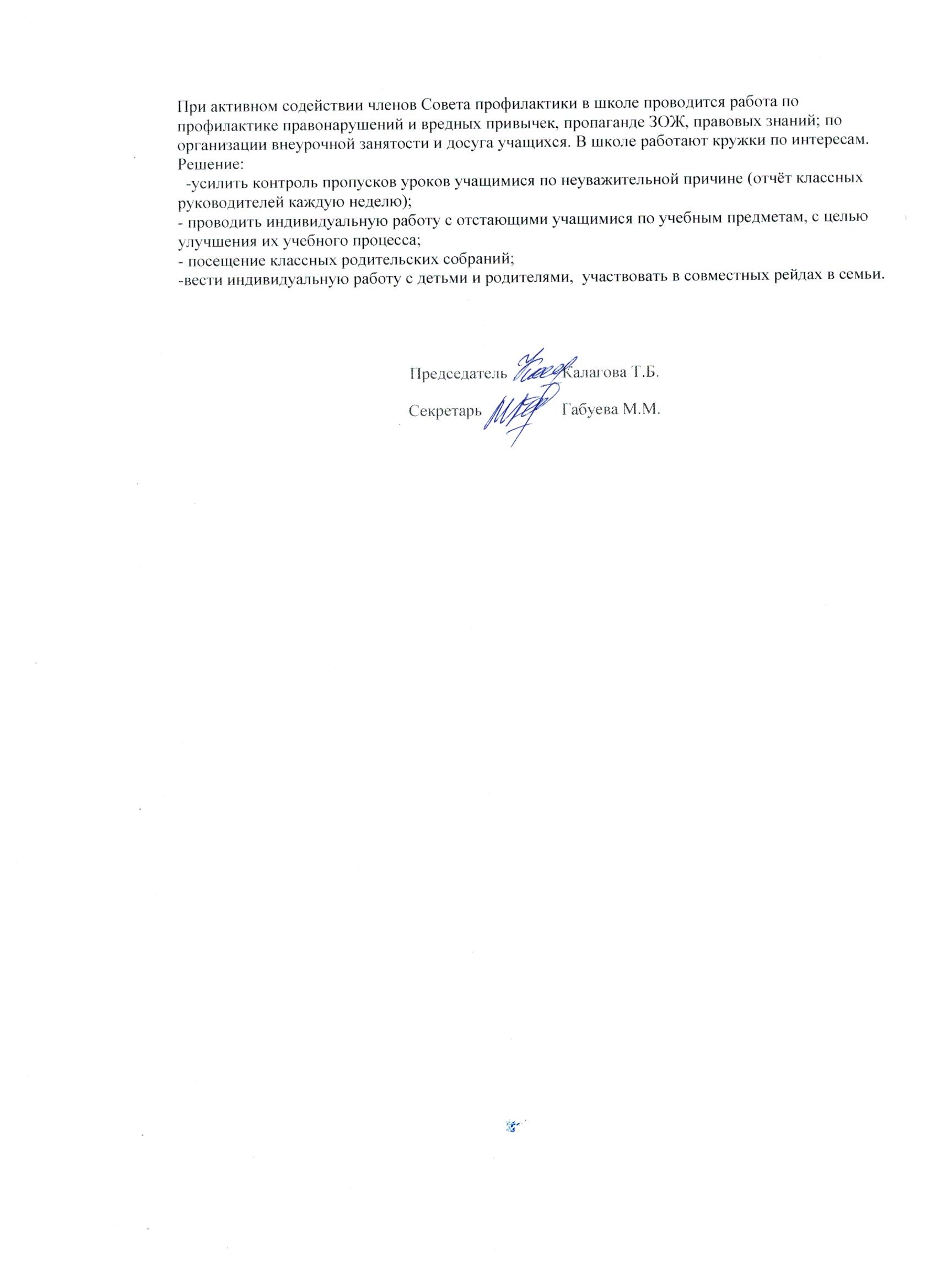 